(wpisz miejscowość oraz datę)OŚWIADCZENIEPola oznaczone *(gwiazdką) są wymagane.Ja niżej podpisany/podpisana: *(wpisz imię i nazwisko)oświadczam, że: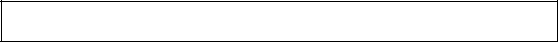 	Posiadam obywatelstwo polskie/1(wpisz posiadane obywatelstwo)Korzystam z pełni praw publicznychNie byłem/byłam skazany/skazana prawomocnym wyrokiem za umyślne przestępstwo lub umyślne przestępstwo skarboweZapoznałem/zapoznałam się z Klauzulą Informacyjną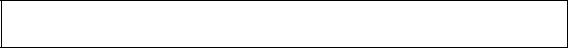   Posługuję się językiem obcym2:(wpisz wybrany język obcy)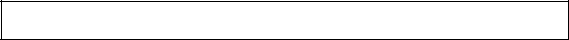 na poziomie:(wpisz poziom znajomości języka obcego wg ESOKJ)Wyrażam zgodę na przetwarzanie danych osobowych do celów naboru w zakresie wykraczającym poza katalog danych określonych w Kodeksie pracy oraz wynikających z ustawy o służbie cywilnej3(własnoręczny podpis kandydata)w przypadku osób nieposiadających obywatelstwa polskiego, ubiegających się o stanowiska o które mogą ubiegać się cudzoziemcy (zgodnie z art. 5 ustawy o służbie cywilnej),proszę wypełnić w przypadku wzięcia udziału w naborze, w którym jednym zwymaganych jest znajomość języka obcegoproszę zaznaczyć w przypadku dostarczenia dokumentów, które nie są wskazane jako dokumenty niezbędne w ogłoszeniu o pracę